INDICAÇÃO Nº 1789/2017Ementa: Efetuar retirada de entulho e limpeza da área localizada na rua Antônio Trento no bairro Jardim Morada do Sol.Senhor Presidente:			O Vereador FRANKLIN, solicita que seja encaminhado ao Excelentíssimo Senhor Prefeito Municipal a seguinte indicação:Efetuar retirada de entulho e limpeza da área localizada na rua Antônio Trento na altura do número 129, no bairro Jardim Morada do Sol.Justificativa:	Moradores procuraram este vereador para reclamar e solicitar providências.(fotos em anexo)			Valinhos, 10 de julho de 2017.Franklin Duarte de LimaVereador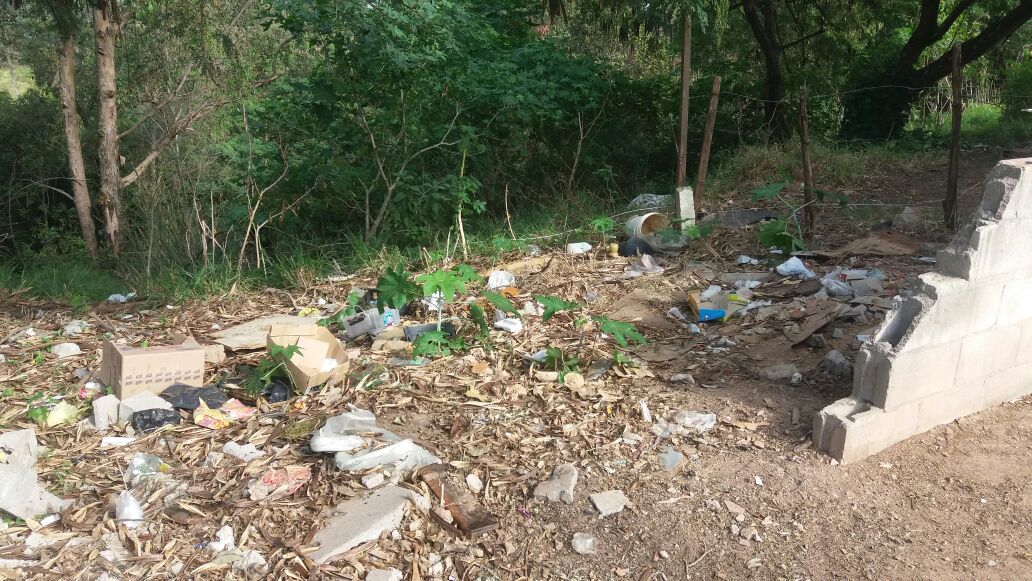 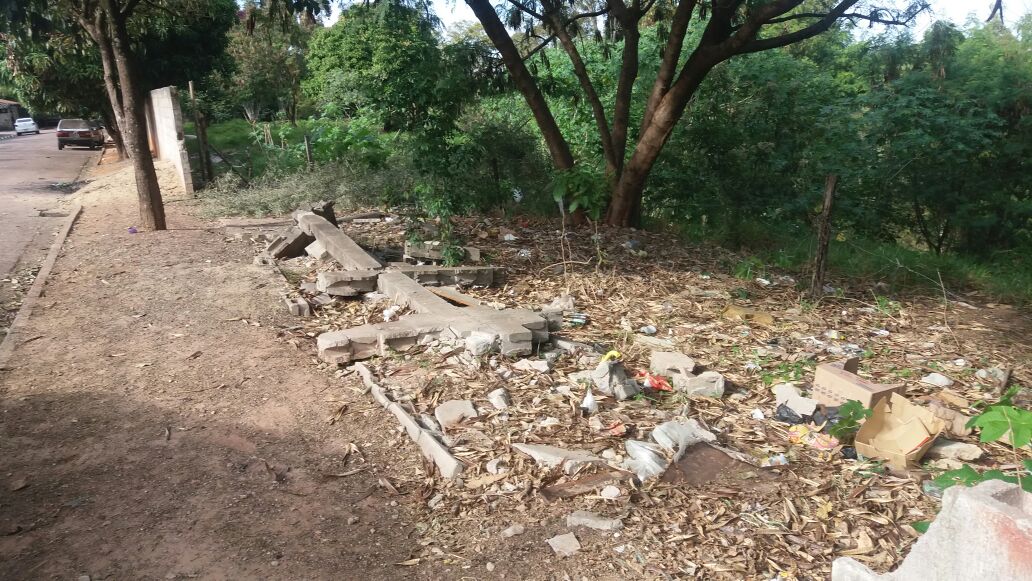 